Crafty Science Inquiry AssessmentTeam members: ___________________                                                      Evaluated By:  ____________________
Assign up to four marks for each point based on the following rating scale (4 being the highest):
4-excellent        3-very good        2-satisfactory        1-needs work  Comment                                                                                                 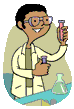 Team introduced topic and shared any prior knowledge about their chosen craft project.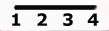 Team shares a ‘prediction’ as what will happen as they create their craft.Team explains the method they used to create craft.Team uses creativity to showcase their completed craft project.Team refers to their prediction and explained how it may or may not have turned out the way they predicted.Team shares how their investigation could be improved and possibilities of further craft projects.Team explains ‘the science’ behind their crafty science project and what the team learned about their craft.The presenters are well-organised and include an introduction to set the scene and a concluding statement finalise presentationThe presenters used visual aids effectively in their presentation.The presenters spoke clearly, took turns to speak and engaged with the audience using eye contact and facial expression.The presenters were confident, well prepared and enthusiastic about their crafty science project.